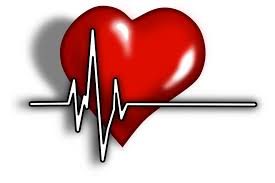 Barnsley Cardiology Guidelines & ServicesDr Uma Velupandian - Consultant Cardiologist, Barnsley Hospital Cardiology PractitionersHeart Failure Nurses Attending this event counts towards BP1 Hypertension Training for 10 BQF points ** Closing date for booking 5th October 2016 **If you have any queries please contact Michelle Thompson michelle.thompson26@nhs.netGP B.E.S.T. Event & Care UK/111 Booking FormCardiology – Barnsley Guidelines BEST EVENTWednesday 19th October 201612.45pm – 5.00pm Shaw Lane Rugby Club, Shaw Lane, BarnsleyNotice to practice managers; if GP’s from your practice are booked and do not attend or leave early you will be charged for the out of hours cover. **Closing date for booking – 5th October 2016**Thank you for taking time to complete the booking form.Please email michelle.thompson26@nhs.net or  send to Hillder House, 49-51 Gawber Road, Barnsley, S75 2PYName of Practice:Practice Address: Contact Email Address:Contact Telephone Number:Contact Name:Please reserve place(s) for the following staff (list name(s) & designation of staff attending): - Please reserve place(s) for the following staff (list name(s) & designation of staff attending): - Please reserve place(s) for the following staff (list name(s) & designation of staff attending): - Please reserve place(s) for the following staff (list name(s) & designation of staff attending): - Name:State if GP, Practice Nurse, etcState if GP, Practice Nurse, etcState if GP, Practice Nurse, etcPlease indicate if buffet is required:         * If yes, please advise of any special dietary requirements:Please indicate if buffet is required:         * If yes, please advise of any special dietary requirements:Yes Please indicate if buffet is required:         * If yes, please advise of any special dietary requirements:Please indicate if buffet is required:         * If yes, please advise of any special dietary requirements:NoPlease indicate if Care UK / 111 cover is required for your practice:    Care UK / 111 cover may not be required if not all GPs from your practice are attending the event.      Please indicate if Care UK / 111 cover is required for your practice:    Care UK / 111 cover may not be required if not all GPs from your practice are attending the event.      Yes Please indicate if Care UK / 111 cover is required for your practice:    Care UK / 111 cover may not be required if not all GPs from your practice are attending the event.      Please indicate if Care UK / 111 cover is required for your practice:    Care UK / 111 cover may not be required if not all GPs from your practice are attending the event.      No